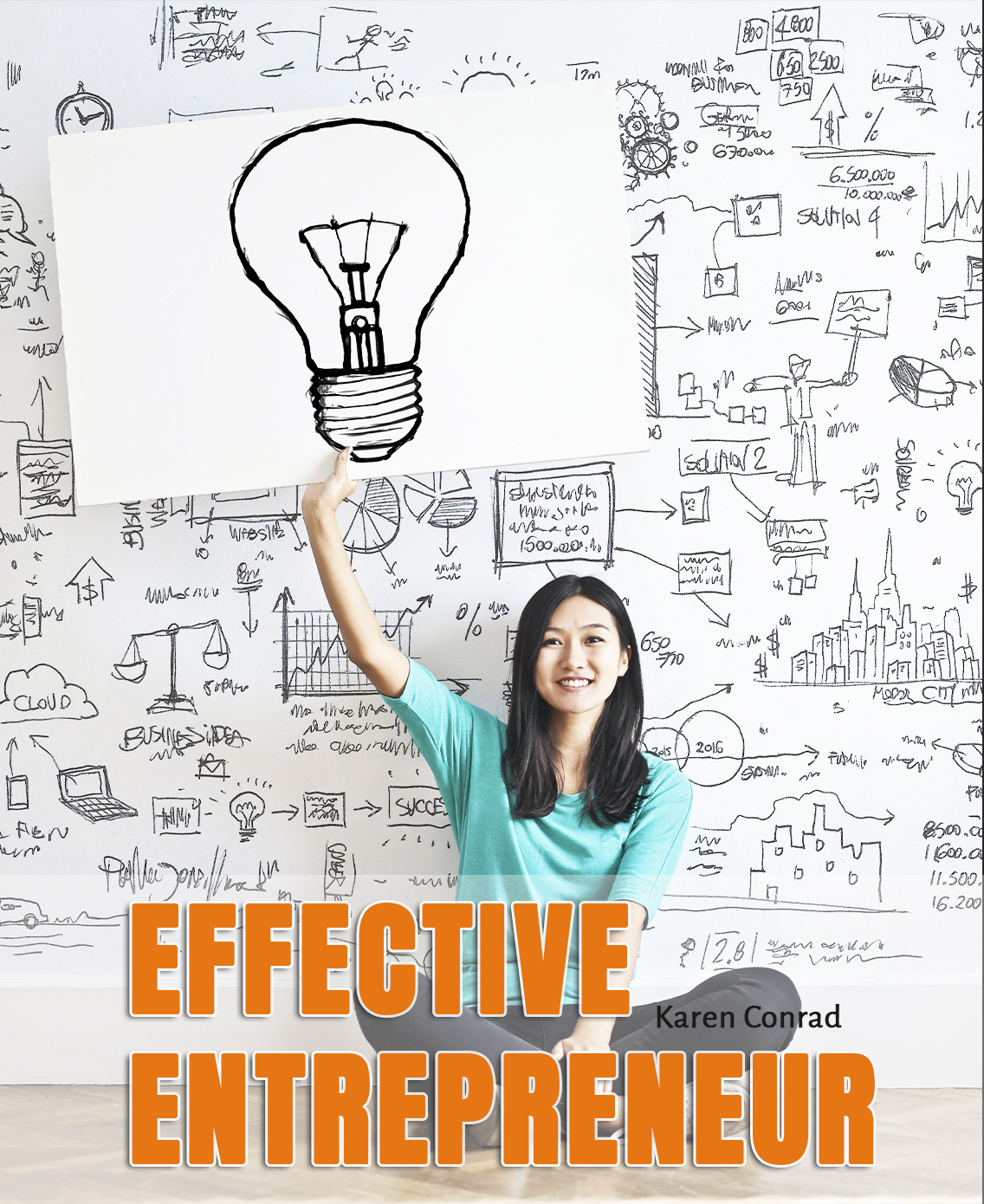 Effective Entrepreneur Study Guide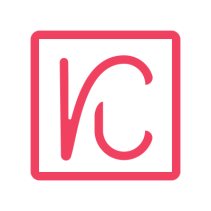 Biblical Principles for SuccessGod has an amazing plan for your life.  Do you know your purpose?______________________________________________________________________________________How can we be assured of success? Proverbs 19:21. _________________________________________________________________________________________________What are the gifts and talents God has given you to fulfill His purpose? ___________________________________________________________________________________How can we see those gifts and talents increase? Matthew 25:29. _______________________________________________________________________________________What does the Word say about wealth and prosperity?  Deuteronomy 8:16-18. _____________________________________________________________________________What things are you passionate about? ____________________________________________________________________________________________________________Have you ever considered turning your passion into a business? ________________________________________________________________________________________How could your business fulfill your life purpose and bless others? _______________________________________________________________________________________What are you doing to attain the skills required for Excellence in your field? ________________________________________________________________________________Blue Ocean StrategyGive an example of an uncontested market space where the competition is irrelevant.______________________________________________________________________How did they capture new demand? ______________________________________________________________________________________________________________What is meant by--a leap in value while streamlining cost? _____________________________________________________________________________________________How can you create a niche within the current industry? _______________________________________________________________________________________________Use the Scientific Method to discover a Blue Ocean (see free download). _________________________________________________________________________________Do you use the competition as a benchmark?  What can you do to make it irrelevant? ______________________________________________________________________How can you become your own competition? _______________________________________________________________________________________________________Give an example of creating better processes to lower costs. ___________________________________________________________________________________________Do you know how to apply for a patent and when you need one? ________________________________________________________________________________________Red Ocean VS Blue OceanRed Ocean Strategy tries to beat the current market in a crowded space.Compete in an existing market space.Must beat competition.Exploits existing demand.Make the Value/Cost trade off.Differentiation OR Low cost.Blue Ocean StrategyCreate an uncontested market space.Make competition irrelevant.Create and capture New demand.Break the Value/Cost trade off.Differentiation AND Low cost.Creative Process - Marketing PlanArticulating the message of your idea/product/offering (see free download Creative Direction Document).Who is your target audience? ____________________________________________________________________________________________________________________What are the motivators and core needs? __________________________________________________________________________________________________________What is the solution with or without your product? ____________________________________________________________________________________________________How does your product satisfy the need? ___________________________________________________________________________________________________________How does your product change and improve the audience’s life? ________________________________________________________________________________________Create a statement of identity meeting the core need of your audience. Message Box.______________________________________________________________________Digital MarketingCurrently the best use of ad dollars is digital.  All forms of media have digital options.Research the options below to make wise decisions when choosing an ad agency.Geo-targeting--Zip codes, cities, counties, DMA, countries.Demographic targeting--Age, sex, education level, income level, family size, ethnicity.Geo-fencing--GPS and RFID technology creating a virtual geographic boundary (location services).Site retargeting--Ads following visitors of your site.Search retargeting--Ads following visitors of similar searches.Devise targeting--Ads sent to specific devices.Contextual targeting--Ads to visitors consuming content relevant to your business (Key word list).Behavioral targeting--Ads sent based on predicted behaviors of target audience.Conversion Engine Funnel (see free download)All ads and posts directed toward Ultimate Response